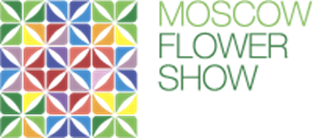 ЗАЯВКА НА УЧАСТИЕ В КОНКУРСЕ АРТ-ОБЪЕКТОВ, ТРЕЙД-СТЕНДОВЗАЯВКА НА УЧАСТИЕ В КОНКУРСЕ АРТ-ОБЪЕКТОВ, ТРЕЙД-СТЕНДОВЗАЯВКА НА УЧАСТИЕ В КОНКУРСЕ АРТ-ОБЪЕКТОВ, ТРЕЙД-СТЕНДОВЗАЯВКА НА УЧАСТИЕ В КОНКУРСЕ АРТ-ОБЪЕКТОВ, ТРЕЙД-СТЕНДОВЗАЯВКА НА УЧАСТИЕ В КОНКУРСЕ АРТ-ОБЪЕКТОВ, ТРЕЙД-СТЕНДОВЗАЯВКА НА УЧАСТИЕ В КОНКУРСЕ АРТ-ОБЪЕКТОВ, ТРЕЙД-СТЕНДОВДата заполненияДата заполненияОбщие сведения об участникеОбщие сведения об участникеОбщие сведения об участникеОбщие сведения об участникеОбщие сведения об участникеОбщие сведения об участникеДля компанийДля компанийДля компанийДля компанийДля компанийДля компанийПолное наименование компании с указанием организационно - правовой формы (заполняется в соответствии с Уставом) Полное наименование компании с указанием организационно - правовой формы (заполняется в соответствии с Уставом) Сокращенное наименование компании (заполняется в соответствии с Уставом)Сокращенное наименование компании (заполняется в соответствии с Уставом)Торговое наименование/брендТорговое наименование/брендЮридический адресЮридический адресПочтовый адрес Почтовый адрес ИННИННКПП КПП ОКВЭДОКВЭДОКПО ОКПО Руководитель организации (ФИО (полностью), должность)Руководитель организации (ФИО (полностью), должность)Наименование банка Наименование банка Расчетный счетРасчетный счетКорр.счетКорр.счетТелефонТелефонФакс Факс WEB-сайт WEB-сайт Email Email ФИО контактного лица ФИО контактного лица Должность Должность ТелефонТелефонEmailEmailКраткое описание деятельности компании (не более 30символов)Краткое описание деятельности компании (не более 30символов)Информация о конкурсной работе (заполнять, если вы делаете арт-объект)Информация о конкурсной работе (заполнять, если вы делаете арт-объект)Информация о конкурсной работе (заполнять, если вы делаете арт-объект)Информация о конкурсной работе (заполнять, если вы делаете арт-объект)Информация о конкурсной работе (заполнять, если вы делаете арт-объект)Информация о конкурсной работе (заполнять, если вы делаете арт-объект)Выберите номинацию Выберите номинацию Отметьте V Отметьте V Отметьте V Отметьте V Арт - объектАрт - объектРазмер свободныйВыбрать зону размещения:Выбрать зону размещения:Classic  (не менее 3 кв.м)Classic  (не менее 3 кв.м)16 000,00 ₽ кв.м. Premier * (не менее 3 кв.м)Premier * (не менее 3 кв.м) 32 000,00 ₽ кв.м.Укажите размер (кв.м)Укажите размер (кв.м)Итого (руб.)Итого (руб.)* В зоне расположения садов (по согласованию с оргкомитетом Фестиваля) * В зоне расположения садов (по согласованию с оргкомитетом Фестиваля) * В зоне расположения садов (по согласованию с оргкомитетом Фестиваля) * В зоне расположения садов (по согласованию с оргкомитетом Фестиваля) * В зоне расположения садов (по согласованию с оргкомитетом Фестиваля) Информация о конкурсной работе (заполнять, если вы делаете трейд-стенд)Информация о конкурсной работе (заполнять, если вы делаете трейд-стенд)Информация о конкурсной работе (заполнять, если вы делаете трейд-стенд)Информация о конкурсной работе (заполнять, если вы делаете трейд-стенд)Информация о конкурсной работе (заполнять, если вы делаете трейд-стенд)Информация о конкурсной работе (заполнять, если вы делаете трейд-стенд)Выберите категорию участияОтметьте VОтметьте VОтметьте VОтметьте VОтметьте VШатер9  кв.м9  кв.м9  кв.м123 000,00 ₽25 кв.м25 кв.м25 кв.м165 000,00 ₽100 кв.м100 кв.м100 кв.м360 000,00 ₽Открытое выставочное пространство (зона «Classic»)
от 5 кв.м11 000,00 ₽ кв.м.Открытое выставочное пространство (зона «Premier»*)От 5 кв.м22 000,00 ₽ кв.м.Укажите размер (кв.м)Итого (руб.)* В зоне расположения садов (по согласованию с оргкомитетом Фестиваля) * В зоне расположения садов (по согласованию с оргкомитетом Фестиваля) * В зоне расположения садов (по согласованию с оргкомитетом Фестиваля) * В зоне расположения садов (по согласованию с оргкомитетом Фестиваля) * В зоне расположения садов (по согласованию с оргкомитетом Фестиваля) Сведения об авторе Сведения об авторе Сведения об авторе Сведения об авторе Сведения об авторе Сведения об авторе ФИО полностьюФИО полностьюТелефон Телефон EmailEmailРекламный модуль в каталоге “Moscow Flower Show”Рекламный модуль в каталоге “Moscow Flower Show”Рекламный модуль в каталоге “Moscow Flower Show”Рекламный модуль в каталоге “Moscow Flower Show”Рекламный модуль в каталоге “Moscow Flower Show”Рекламный модуль в каталоге “Moscow Flower Show”Выберите тип размещения:Выберите тип размещения:Отметьте VОтметьте VУкажите количествоГоризонтальный модуль (1/2 полосы) 158.5х115 мм (дообрезной формат)Горизонтальный модуль (1/2 полосы) 158.5х115 мм (дообрезной формат)13 500,00 ₽Вертикальный модуль (полоса) 158.5х220 мм (дообрезной формат)Вертикальный модуль (полоса) 158.5х220 мм (дообрезной формат)20 000,00 ₽ЭлектрификацияЭлектрификацияЭлектрификацияЭлектрификацияЭлектрификацияЭлектрификация сада на время монтажа  и демонтажа 1 день монтажа за счет Организатора.1 день монтажа за счет Организатора.1 день монтажа за счет Организатора.1 день монтажа за счет Организатора.Укажите резервируемую мощность (кВт) на время монтажа/демонтажаЭлектрификация сада на время фестиваля1 кВт 3 500,00 рублей (одна розетка) 1 кВт 3 500,00 рублей (одна розетка) 1 кВт 3 500,00 рублей (одна розетка) 1 кВт 3 500,00 рублей (одна розетка) Требуется ли электроснабжение  на время проведения Фестиваля?Отметьте VОтметьте VОтметьте VОтметьте VДАНЕТУкажите резервируемую мощность (кВт) 
(от 1 кВт) Итого стоимость электроснабжения  Итого стоимость электроснабжения  Информационная табличка и страница в каталоге*Информационная табличка и страница в каталоге*Информационная табличка и страница в каталоге*Информационная табличка и страница в каталоге*Информационная табличка и страница в каталоге*Укажите сведения для Информационной таблички участникаУкажите сведения для Информационной таблички участникаУкажите сведения для Информационной таблички участникаУкажите сведения для Информационной таблички участникаУкажите сведения для Информационной таблички участникаНазвание арт-объекта, трейд-стенда*На русском и английском языкахАвтор (-ы) (фамилия, имя)*Контакты авторовКомпания-исполнитель* (Наименование компании исполнителя (если нет, писать «нет»)(в письме прислать так же логотипы в векторе – расширение .eps, .ai, .pdf))Контакты исполнителя (сайт, e-mail, телефон)Партнеры* (Перечислить партнеров – названия компаний (если нет, писать «нет») 
(в письме прислать так же логотипы в векторе)Спонсоры* (Перечислить спонсоров  – названия компаний (если нет, писать «нет») 
(в письме прислать так же логотипы в векторе)Эскиз/визуализация арт-объекта, трейд-стенда (формат .tiff, .jpg – разрешение 300 dpi, CMYK)*Прислать вместе в заявкойПрислать вместе в заявкойПрислать вместе в заявкойПрислать вместе в заявкойЛоготипы компании-исполнителя, спонсоров, партнеров и т.д.*В векторном виде, прикрепить вместе с заявкойВ векторном виде, прикрепить вместе с заявкойВ векторном виде, прикрепить вместе с заявкойВ векторном виде, прикрепить вместе с заявкойОписание конкурсной работы (суть концепции)На русском и английском языках(Не более 400 символов на каждом языке, включая знаки препинания)Задаток25 000,00 ₽Оплата не позднее 25 апреля 2019 г. (в случае отказа от участия в течение 14 календарных дней от даты подачи заявки, участнику возвращается  15 000,00; в случае отказа от участия в течение 31  календарного дня от даты подачи заявки сумма залога считается полностью невозвратной)25 000,00 ₽Оплата не позднее 25 апреля 2019 г. (в случае отказа от участия в течение 14 календарных дней от даты подачи заявки, участнику возвращается  15 000,00; в случае отказа от участия в течение 31  календарного дня от даты подачи заявки сумма залога считается полностью невозвратной)Включает в себя:- каталог;- охрана;- уборка;- бейджи выдаются по количеству авторов + 1 (передача бейджей 3-им лицам – недопустима);Включает в себя:- каталог;- охрана;- уборка;- бейджи выдаются по количеству авторов + 1 (передача бейджей 3-им лицам – недопустима);Контактное лицо для связи с Оргкомитетом Фестиваля*(ФИО, телефон, e-mail)*Обязательно к заполнению________________________________________________________________________________________Внимание!Окончательно месторасположение арт-объекта на территории Фестиваля остается на усмотрение Оргкомитета Фестиваля.При проведении Фестиваля все участники, располагающиеся на газонах (зеленых насаждениях) вносят обеспечительный платеж (сумма обеспечительного платежа зависит от общей площади занимаемой территории). По окончанию Фестиваля, Организатор возвращает Участнику обеспечительный платеж при соблюдении требований по восстановлению зеленого покрова занимаемой территории (возврат места, отведенного под Выставку, должен быть в надлежащем состоянии для последующего восстановления зеленого покрова).При проведении Фестиваля, все Участники обязаны при осуществлении наличных денежных расчетов и (или) расчетов с использованием платежных карт использовать кассовые аппараты, в соответствии с Федеральным законом от 22.05.2003 г. № 54 – ФЗ «О применении контрольно-кассовой техники при осуществлении наличных денежных расчетов и (или) расчетов с использованием платежных карт». При несоблюдении Участником Фестиваля Федерального закона от 22.05.2003 № 54-ФЗ, вся ответственность за нарушение законодательства РФ ложится на Участника. Торговля Арт-объектами на территории Фестиваля, не осуществляется, во время проведения Фестиваля, осуществляется по окончании рабочего дня Фестиваля. *Обязательно к заполнению________________________________________________________________________________________Внимание!Окончательно месторасположение арт-объекта на территории Фестиваля остается на усмотрение Оргкомитета Фестиваля.При проведении Фестиваля все участники, располагающиеся на газонах (зеленых насаждениях) вносят обеспечительный платеж (сумма обеспечительного платежа зависит от общей площади занимаемой территории). По окончанию Фестиваля, Организатор возвращает Участнику обеспечительный платеж при соблюдении требований по восстановлению зеленого покрова занимаемой территории (возврат места, отведенного под Выставку, должен быть в надлежащем состоянии для последующего восстановления зеленого покрова).При проведении Фестиваля, все Участники обязаны при осуществлении наличных денежных расчетов и (или) расчетов с использованием платежных карт использовать кассовые аппараты, в соответствии с Федеральным законом от 22.05.2003 г. № 54 – ФЗ «О применении контрольно-кассовой техники при осуществлении наличных денежных расчетов и (или) расчетов с использованием платежных карт». При несоблюдении Участником Фестиваля Федерального закона от 22.05.2003 № 54-ФЗ, вся ответственность за нарушение законодательства РФ ложится на Участника. Торговля Арт-объектами на территории Фестиваля, не осуществляется, во время проведения Фестиваля, осуществляется по окончании рабочего дня Фестиваля. *Обязательно к заполнению________________________________________________________________________________________Внимание!Окончательно месторасположение арт-объекта на территории Фестиваля остается на усмотрение Оргкомитета Фестиваля.При проведении Фестиваля все участники, располагающиеся на газонах (зеленых насаждениях) вносят обеспечительный платеж (сумма обеспечительного платежа зависит от общей площади занимаемой территории). По окончанию Фестиваля, Организатор возвращает Участнику обеспечительный платеж при соблюдении требований по восстановлению зеленого покрова занимаемой территории (возврат места, отведенного под Выставку, должен быть в надлежащем состоянии для последующего восстановления зеленого покрова).При проведении Фестиваля, все Участники обязаны при осуществлении наличных денежных расчетов и (или) расчетов с использованием платежных карт использовать кассовые аппараты, в соответствии с Федеральным законом от 22.05.2003 г. № 54 – ФЗ «О применении контрольно-кассовой техники при осуществлении наличных денежных расчетов и (или) расчетов с использованием платежных карт». При несоблюдении Участником Фестиваля Федерального закона от 22.05.2003 № 54-ФЗ, вся ответственность за нарушение законодательства РФ ложится на Участника. Торговля Арт-объектами на территории Фестиваля, не осуществляется, во время проведения Фестиваля, осуществляется по окончании рабочего дня Фестиваля. *Обязательно к заполнению________________________________________________________________________________________Внимание!Окончательно месторасположение арт-объекта на территории Фестиваля остается на усмотрение Оргкомитета Фестиваля.При проведении Фестиваля все участники, располагающиеся на газонах (зеленых насаждениях) вносят обеспечительный платеж (сумма обеспечительного платежа зависит от общей площади занимаемой территории). По окончанию Фестиваля, Организатор возвращает Участнику обеспечительный платеж при соблюдении требований по восстановлению зеленого покрова занимаемой территории (возврат места, отведенного под Выставку, должен быть в надлежащем состоянии для последующего восстановления зеленого покрова).При проведении Фестиваля, все Участники обязаны при осуществлении наличных денежных расчетов и (или) расчетов с использованием платежных карт использовать кассовые аппараты, в соответствии с Федеральным законом от 22.05.2003 г. № 54 – ФЗ «О применении контрольно-кассовой техники при осуществлении наличных денежных расчетов и (или) расчетов с использованием платежных карт». При несоблюдении Участником Фестиваля Федерального закона от 22.05.2003 № 54-ФЗ, вся ответственность за нарушение законодательства РФ ложится на Участника. Торговля Арт-объектами на территории Фестиваля, не осуществляется, во время проведения Фестиваля, осуществляется по окончании рабочего дня Фестиваля. *Обязательно к заполнению________________________________________________________________________________________Внимание!Окончательно месторасположение арт-объекта на территории Фестиваля остается на усмотрение Оргкомитета Фестиваля.При проведении Фестиваля все участники, располагающиеся на газонах (зеленых насаждениях) вносят обеспечительный платеж (сумма обеспечительного платежа зависит от общей площади занимаемой территории). По окончанию Фестиваля, Организатор возвращает Участнику обеспечительный платеж при соблюдении требований по восстановлению зеленого покрова занимаемой территории (возврат места, отведенного под Выставку, должен быть в надлежащем состоянии для последующего восстановления зеленого покрова).При проведении Фестиваля, все Участники обязаны при осуществлении наличных денежных расчетов и (или) расчетов с использованием платежных карт использовать кассовые аппараты, в соответствии с Федеральным законом от 22.05.2003 г. № 54 – ФЗ «О применении контрольно-кассовой техники при осуществлении наличных денежных расчетов и (или) расчетов с использованием платежных карт». При несоблюдении Участником Фестиваля Федерального закона от 22.05.2003 № 54-ФЗ, вся ответственность за нарушение законодательства РФ ложится на Участника. Торговля Арт-объектами на территории Фестиваля, не осуществляется, во время проведения Фестиваля, осуществляется по окончании рабочего дня Фестиваля. Подпись Расшифровка подписи МПЗаполненная форма должна быть направлена в Оргкомитет  Moscow Flower Show по адресу: garden@flowershowmoscow.ru не позднее 15 апреля 2019 года

Оргкомитет Moscow Flower Show: Москва, Сущевская ул., д. 25, стр. 1, тел. +7 (495) 252-33-27

Отдел продаж:  +7 (925) 258-37-55 (Карен Мелоян)sale@flowershowmoscow.ruЗаполненная форма должна быть направлена в Оргкомитет  Moscow Flower Show по адресу: garden@flowershowmoscow.ru не позднее 15 апреля 2019 года

Оргкомитет Moscow Flower Show: Москва, Сущевская ул., д. 25, стр. 1, тел. +7 (495) 252-33-27

Отдел продаж:  +7 (925) 258-37-55 (Карен Мелоян)sale@flowershowmoscow.ruЗаполненная форма должна быть направлена в Оргкомитет  Moscow Flower Show по адресу: garden@flowershowmoscow.ru не позднее 15 апреля 2019 года

Оргкомитет Moscow Flower Show: Москва, Сущевская ул., д. 25, стр. 1, тел. +7 (495) 252-33-27

Отдел продаж:  +7 (925) 258-37-55 (Карен Мелоян)sale@flowershowmoscow.ruЗаполненная форма должна быть направлена в Оргкомитет  Moscow Flower Show по адресу: garden@flowershowmoscow.ru не позднее 15 апреля 2019 года

Оргкомитет Moscow Flower Show: Москва, Сущевская ул., д. 25, стр. 1, тел. +7 (495) 252-33-27

Отдел продаж:  +7 (925) 258-37-55 (Карен Мелоян)sale@flowershowmoscow.ruЗаполненная форма должна быть направлена в Оргкомитет  Moscow Flower Show по адресу: garden@flowershowmoscow.ru не позднее 15 апреля 2019 года

Оргкомитет Moscow Flower Show: Москва, Сущевская ул., д. 25, стр. 1, тел. +7 (495) 252-33-27

Отдел продаж:  +7 (925) 258-37-55 (Карен Мелоян)sale@flowershowmoscow.ru